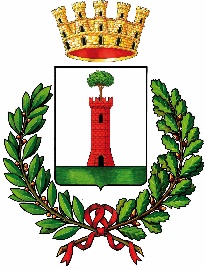 SPORTELLO LAVOROOFFERTE DI LAVORO:SEGRETARIA– Vallese di Oppeano- Bencini MarcoSi ricerca giovane segretaria / stagista con periodo di prova, scopo assunzione. Viene richiesta, la conoscenza fluente della lingua inglese, parlata e scritta. Indispensabile anche una buona conoscenza nell'uso del PC. Programmi usati, suite Office, programma di fatturazione Danea, richiesta conoscenza di base di contabilità, e buona esperienza nell'uso di Internet.Offerta pubblicata il 26-5-2021 Contatti:E mail: Inviare curriculum vitae completo di foto a info@bencini.euPer candidarsi iscriversi al sito www.subito.it al seguente link:https://www.subito.it/offerte-lavoro/segretaria-verona-386281269.htmOPERAIA/O ADDETTA/O ALLE PULIZIE– Vallese di Oppeano- OpenjobmetisL'operaia /o selezionata /o si occuperà delle attività di pulizia in azienda e uffici con orario Part time dal Lunedì al Sabato. Con esperienzaOfferta pubblicata il 25-5-2021 Contatti:Tel: 0458403731E mail: verona@openjob.itPer candidarsi iscriversi al sito www.subito.it al seguente link:https://www.subito.it/offerte-lavoro/operaia-o-addetta-o-alle-pulizie-oppeano-vr-verona-388258562.htmOPERAIO PER OPERAZIONI DI SCARICO ED ETICHETTATURA– Oppeano e Nogarole Rocca- Top Service CoopSi ricerca personale con buona manualità e prestanza fisica per lavoro di etichettatura-confezionamento e operazioni di scarico presso magazzino a Oppeano (VR) e Nogarole Rocca (VR). Richiesta inoltre buona comprensione dell'italiano, predisposizione al lavoro di squadra, massima flessibilità e serietà. Iniziale contratto a tempo determinato.Offerta pubblicata il 25-5-2021 Contatti:E mail: idealavoro@idealavorocoop.itPer candidarsi iscriversi al sito www.subito.it al seguente link:https://www.subito.it/offerte-lavoro/operaio-per-operazioni-di-scarico-etichettatura-verona-388247716.htmLINE OPERATOR –Nogara–Gi Group filiale di Legnago-Agenzia per il lavoroLa risorsa si occuperà di:Garantire la corretta e tempestiva attività di ispezione sulle materie prime secondo le procedure aziendali Garantire il corretto e tempestivo controllo della codifica all'avviamento e del cambio codice durante la normale produzioneGarantire il corretto caricamento delle materie prime sulle macchine assegnate, avvisando il magazzino in caso di bassa scorta o segnalando la non idoneità delle stesse al responsabile Garantire la pulizia e l'igiene dell'ambiente di lavoro e delle attrezzature utilizzate nell'espletamento delle proprie mansioni. Assicurare la compilazione di report cartacei e a sistema Garantire il rispetto delle norme comportamentali in tema di sicurezza e ambienteRequisiti richiesti: preferibile precedente esperienza in contesto produttivo, in particolare di aziende alimentaridisponibilità ad effettuare turni, anche notturno e festivi- essenziale la disponibilità e la flessibilità nella giornata del sabato e domenicaOfferta pubblicata il 25-5-2021 Contatti: Tel: 0442 602746Email: legnago.matteotti@gigroup.comPer candidarsi iscriversi al sito www.infojobs.ital seguente link:https://www.infojobs.it/legnago/line-operator/of-i463ca9faca42d1bfeb82b90497e0e7?applicationOrigin=search-new&page=1&sortBy=PUBLICATION_DATERESPONSABILE DI MAGAZZINO– Villafranca–Gi Group filiale di Verona-Agenzia per il lavoro- La risorsa verrà inserita all'interno di un contesto strutturato in cui si occuperà di gestire strategicamente il magazzino in conformità con le politiche e la visione dell'azienda, di supervisionare le operazioni di ricezione, immagazzinamento, distribuzione e manutenzione, della configurazione del layout e garanzia di un utilizzo efficiente dello spazio, avviare, coordinare e applicare politiche e procedure operative ottimali, attenersi a tutti i requisiti legislativi in materia di immagazzinamento, movimentazione e spedizione, mantenere gli standard di salute e sicurezza, igiene e protezione, gestire il controllo delle scorte, collaborare con clienti, fornitori e aziende di trasporto, pianificare i turni di lavoro, assegnare i compiti in modo appropriato e valutare i risultati, reclutare, selezionare, orientare, istruire e motivare i collaboratori, produrre rapporti e statistiche regolarmente (rapporto sullo stato IN / OUT, rapporto sullo stock low rotation ecc.)Requisiti preferenziali: Comprovata esperienza lavorativa come responsabile di magazzino Competenza nelle procedure di gestione del magazzinoComprovata capacità di implementare iniziative di miglioramento dei processiConoscenza approfondita degli indicatori chiave di prestazione (KPI) del magazzino Esperienza pratica con software e database di gestione del magazzino Patentino muletto in corso di validità. Su turniOfferta pubblicata il 25-5-2021 Contatti: Tel: 045 8036932Email: verona.roveggia@gigroup.comPer candidarsi iscriversi al sito www.infojobs.ital seguente link:https://www.infojobs.it/villafranca-di-verona/responsabile-di-magazzino/of-i686f21c8414b528f3dc1f7f288b529?applicationOrigin=search-new&page=1&sortBy=PUBLICATION_DATEMAGAZZINIERE – Nogarole Rocca–Gi Group filiale di Legnago-Agenzia per il lavoroRicerchiamo magazzinieri per inserimento in magazzino e-commerce:Processerai la merce ed i capi che arrivano in stabilimento utilizzando scanner, etichettatrice e monitor;Posizionerai la merce nelle zone stabilite e la preleverai quando arriva l'ordine del cliente.Tipologia di inserimento: somministrazione full time, su 3 turni.Offerta pubblicata il 25-5-2021 Contatti: Tel: 0442 602746Email: legnago.matteotti@gigroup.comPer candidarsi iscriversi al sito www.infojobs.ital seguente link:https://www.infojobs.it/nogarole-rocca/magazziniere/of-ia0cba637d7447896967564fa156b37?applicationOrigin=search-new&page=1&sortBy=PUBLICATION_DATEADDETTI ADDETTE AL MAGAZZINO – Nogarole Rocca–Gi Group filiale di Legnago-Agenzia per il lavoroDisponibili al lavoro su turni, dal lunedì alla domenica.Il/la candidato/a ideale è interessato:a lavorare all'interno di un magazzino strutturato si rende disponibile al lavoro su turni· è automunito·ha conoscenze base dei più comuni applicativi informaticiDisponibilità richiesta: FULL TIMEOfferta pubblicata il 25-5-2021 Contatti: Tel: 0442 602746Email: legnago.matteotti@gigroup.comPer candidarsi iscriversi al sito www.infojobs.ital seguente link:https://www.infojobs.it/nogarole-rocca/addetti-addette-al-magazzino/of-i2ed0b386774237a5300bf34c3e91b5?applicationOrigin=search-new&page=1&sortBy=PUBLICATION_DATEADDETTI ADDETTE VENDITA AL MAGAZZINO  E COMMERCE – Nogarole Rocca–Gi Group filiale di Nogara-Agenzia per il lavoro- Per Fiege Logistic ZalandoMansioni:  Processerai la merce ed i capi che arrivano in magazzino seguendo i processi FIEGE, utilizzando scanner, etichettatrice e monitor;
Posizionerai la merce nelle zone stabilite e la preleverai quando arriva l'ordine del cliente;
Verificherai la qualità dei prodotti ricevuti mantenendo alto lo standard qualitativo;
Ti farai trovare pronto nel momento del bisogno per aiutare sul processo più urgente;
Ti atterrai alle regole di sicurezza, qualità e standard di produttività.Offerta pubblicata il 25-5-2021 Contatti: Tel: 0442 1740136Email: nogara.sterzi@gigroup.comPer candidarsi iscriversi al sito www.infojobs.ital seguente link:https://www.infojobs.it/nogarole-rocca/addetti-addette-vendita-di-magazzino-commerce/of-i2817bed37e4d9ca065540eb4afc605?applicationOrigin=search-new&page=1&sortBy=PUBLICATION_DATEOPERATORI E OPERATRICI DI MAGAZZINO PER SITO DI ZALANDO– Nogarole Rocca–Gi Group filiale di Verona-Agenzia per il lavoro- Processerai la merce ed i capi che arrivano in magazzino seguendo i processi FIEGE, utilizzando scanner, etichettatrice e monitor;Posizionerai la merce nelle zone stabilite e la preleverai quando arriva l'ordine del cliente;Verificherai la qualità dei prodotti ricevuti mantenendo alto lo standard qualitativo;Ti farai trovare pronto nel momento del bisogno per aiutare sul processo più urgente;Ti atterrai alle regole di sicurezza, qualità e standard di produttività.Disponibilità sabato e domenicaOfferta pubblicata il 25-5-2021 Contatti: Tel: 045 8036932Email: verona.roveggia@gigroup.comPer candidarsi iscriversi al sito www.infojobs.ital seguente link:https://www.infojobs.it/nogarole-rocca/operatore-operatrice-di-magazzino-per-sito-zalan/of-ifef663661245a9a807c5433972cd39?applicationOrigin=search-new&page=2&sortBy=PUBLICATION_DATEADDETTI ALLA VENDITA GDO – San Bonifacio/Cologna Veneta–Gi Group filiale di San Bonifacio -Agenzia per il lavoroADDETTO/A ALLE OPERAZIONI AUSILIARIE ALLA VENDITAa cui affidare attività di cassa, assistenza alla clientela, rifornimento scaffali e pulizie punto vendita.Il candidato ideale è in possesso dei seguenti requisiti:- Esperienza pregressa in attività di gestione della cassa, maturata preferibilmente in contesti GDO o nel settore della ristorazione;- Flessibilità oraria;- Dinamicità e organizzazione.Richiesta disponibilità su turni, anche nei giorni festivi e nei week-end.Disponibilità richiesta: FULL TIMEOfferta pubblicata il 25-5-2021 Contatti: Tel: 045 6106063Email: sanbonifacio.camporosolo@gigroup.comPer candidarsi iscriversi al sito www.infojobs.ital seguente link:https://www.infojobs.it/nogarole-rocca/addetti-addette-al-magazzino/of-i2ed0b386774237a5300bf34c3e91b5?applicationOrigin=search-new&page=1&sortBy=PUBLICATION_DATETRATTORISTA – Sorgà–Quojobis spa  -Agenzia per il lavoroTrattorista con esperienza in agricolturaSi richiede: disponibilità a lavorare 6 giorni/7 su turni i cui orari possono variare in base alle necessità dettate dalla stagione a dal lavoro, tempo pieno con possibilità di lavorare anche nel fine settimana.Oltre alle normali attività di trattorista (aratura, seminatura, sterpaglie etc… ) la risorsa dovrà essere in grado di eseguire anche lavori manuali (irrigazioni, tubature,…)In certe occasioni lavorerà anche in cernita in produzione dei prodotti confezionati, sempre nello stesso sito.Si offre: inserimento diretto a tempo determinato, scopo assunzioneOfferta pubblicata il 25-5-2021 Per candidarsi iscriversi al sito www.infojobs.ital seguente link:https://www.infojobs.it/sorga/trattorista/of-if132cbdcb3446a93dbdc6b0fa46e92?applicationOrigin=search-new&page=2&sortBy=PUBLICATION_DATEADDETTO ASSEMBLAGGIO ELETTRICO – Isola della Scala–Gi Group filiale di Nogara-Agenzia per il lavoro- L'azienda si occupa di impianti di condizionamento industriale e la risorsa verrà inserita con il compito di di effettuare assemblaggi elettrici ma anche meccanici, è richiesta una precedente esperienza anche minima o di stage ed un'ottima capacità di lettura dello schema elettrico.Il lavoro viene svolto su isole e/o a banchi. Full timeOfferta pubblicata il 25-5-2021 Contatti: Tel: 0442 1740136Email: nogara.sterzi@gigroup.comPer candidarsi iscriversi al sito www.infojobs.ital seguente link:https://www.infojobs.it/isola-della-scala/addetto-assemblaggio-elettrico/of-i5adcbb612341bdb91e736f2a9ee59f?applicationOrigin=search-new&page=3&sortBy=PUBLICATION_DATEADDETTI REPARTI MACELLERIA/LATTICINI/PESCHERIA  –Sona–Archimede spa-Agenzia per il lavoro- I candidati si occuperanno del reparto macelleria, della gestione del banco formaggi e affettati.
Si richiede:
- Esperienza minima nella mansione, maturata preferibilmente nella grande distribuzione;
- Preferibile conoscenza dei principali strumenti di lavoro (coltelli, affettatrici, macchine per sottovuoto);
- Disponibilità al lavoro su turni e durante i weekend.
Orario di lavoro: Full Time, con orario spezzato dalle 6.30 alle 20.30, dal lunedì alla domenica con un giorno di riposo a scalare.Offerta pubblicata il 25-5-2021 Contatti: Tel: 045 509536Per candidarsi iscriversi al sito www.infojobs.ital seguente link:https://www.infojobs.it/sona/addetti-reparto-macelleria-latticini-pescheria/of-i0b1d6dab214bcb8150ecf853b5b120?applicationOrigin=search-new&page=3&sortBy=PUBLICATION_DATEADDETTA/O  ALLE PULIZIE   –San Giovanni Lupatoto– Sapiens spa-Agenzia per il lavoro- La risorsa individuata si occuperà di effettuare le pulizie dei reparti, dei servizi igienici e degli spazi annessi, in un contesto di centro commerciale.Preferenziale precedente esperienza in mansioni analoghe presso contesti commerciali.Orario di lavoro: part-time dal lunedì al sabato, dalle 06:00 alle 08:00.
Disponibilità immediataOfferta pubblicata il 25-5-2021 Contatti: Tel: 045 8779069Email: verona@sapienslavoro.itPer candidarsi iscriversi al sito www.infojobs.ital seguente link:https://www.infojobs.it/san-giovanni-lupatoto/addetta-pulizie/of-i4b93a5dd7c4b20b58eeb5c6879aa67?applicationOrigin=search-new&page=3&sortBy=PUBLICATION_DATEIMPIEGATA/O AMMINISTRATIVO   –San Martino Buon Albergo– Cerpelloni srl Si ricerca impiegata/o con esperienza pluriennale relativamente alle pratiche di cessione crediti fiscali (bonus/superbonus), sarà titolo preferenziale la provenienza da studi professionaliOfferta pubblicata il 25-5-2021 Per candidarsi iscriversi al sito www.infojobs.ital seguente link:https://www.infojobs.it/san-martino-buon-albergo/impiegata-amministrativo/of-ib52a7827b141daad47c6de43583e7b?applicationOrigin=search-new&page=4&sortBy=PUBLICATION_DATEMAGAZZINIERE IMPIEGATO– Castagnaro –Etjca filiale di Cerea-Agenzia per il lavoro- Ricerca figura da inserire in officina di ricambi. La persona si occuperà sia della gestione del magazzino sia dell'e-commerce. Gestirà infatti sia il magazzino dei ricambi sia la vendita on-line. La mansione prevede infatti di fotografare i pezzi e gestire le vendite tramite portale.Non si richiedeparticolare esperienza ma un'ottima padronanza degli stumenti informatici (PC, Smartphone), capacità organizzative e di lavoro in team.Offerta pubblicata il 25-5-2021 Contatti: Tel: 0442 331417Email: info.cerea@etjca.itPer candidarsi iscriversi al sito www.infojobs.ital seguente link:https://www.infojobs.it/castagnaro/magazziniere-impiegato/of-i81a6d930494fc7a0596479fe563627?applicationOrigin=search-new&page=4&sortBy=PUBLICATION_DATEMAGAZZINIERE USO MULETTO– Oppeano- Consorzio SevenRicerchiamo 2 magazzinieri con esperienza nell'uso del muletto e utilizzo palmari per picking; La sede di lavoro è in provincia di Verona(Oppeano)il lavoro è full time con turni in notturna e straordinari quotidiani per un massimo di 16 ore mensili. Turno di lavoro: Lun-SabatoOfferta pubblicata il 24-5-2021 Contatti:Tel: 3482934963Per candidarsi iscriversi al sito www.subito.it al seguente link:https://www.subito.it/offerte-lavoro/magazziniere-uso-muletto-verona-388141769.htOPERAIA ALIMENTARE– Villafranca–Gi Group filiale di Verona-Agenzia per il lavoroLavorerà all'interno del reparto produzione, svolgendo diverse attività:assistenza alle macchine di confezionamento;controllo qualità del prodotto;carico scarico merce;confezionamento e imballaggio;riordino e pulizia della postazione.Prima dell'assunzione sono previste 4 giornate di formazione in materia di sicurezza sui luoghi di lavoro e normativa HACCP. I corsi si svolgeranno sia da remoto che in presenza con orario full time e sono propedeutici all'inserimento in azienda.Orario di lavoro: su 3 turni dal lunedì al venerdìOfferta pubblicata il 23-5-2021 Contatti: Tel:045 8036932Email: verona.roveggia@gigroup.comPer candidarsi iscriversi al sitowww.infojobs.ital seguente link:https://www.infojobs.it/villafranca-di-verona/operaio-alimentare/of-i3ad6f319844884a5076a9627db2c9d?applicationOrigin=search-new&page=1&sortBy=PUBLICATION_DATEOPERAIO/A METALMECCANICO/A– Trevenzuolo – Gi Group filiale di Verona-Agenzia per il lavoroLa risorsa verrà inserita in un noto contesto metalmeccanico della zona fortemente automatizzato, specializzato nella produzione di pannelli isolanti sandwich.Previo inserimento verrà eseguito un corso di qualificazione aziendale propedeutico e necessario all'inserimento stesso.Si valutano preferibilmente candidati con esperienza in contesti metalmeccanici.Orario di lavoro: la lunedì al venerdì, su 3 turni, con disponibilità per il sabato mattinaOfferta pubblicata il 23-5-2021 Contatti: Tel:045 8036932Email: verona.roveggia@gigroup.comPer candidarsi iscriversi al sitowww.infojobs.ital seguente link:https://www.infojobs.it/trevenzuolo/operaio-metalmeccanico/of-ie13ba03e5148d7ac6446f7bc045d7e?applicationOrigin=search-new&page=1&sortBy=PUBLICATION_DATEOPERAIO ALIMENTARE CON PATENTINO DEL MULETTO– Mozzecane – Gi Group filiale di Villafranca-Agenzia per il lavoroLa risorsa, inserita in un team di lavoro, si occuperà di impostare correttamente il macchinario ed azionarlo, controllare che la merce venga prodotta correttamente, controllo qualità della stessa, scaricare i prodotti dal bordo macchina e, coadiuvandosi col muletto, condurre la merce a magazzino.Si richiede:- preferibile diploma o qualifica o esperienza in produzioni strutturate
- possesso del patentino del muletto
- pregresse esperienze in contesti produttivi, preferibilmente alimentari3 turniOfferta pubblicata il 23-5-2021 Contatti: Tel:045 6305287Email: villafranca.quadrato@gigroup.comPer candidarsi iscriversi al sitowww.infojobs.ital seguente link:https://www.infojobs.it/mozzecane/operaio-alimentare-col-patentino-muletto/of-i5f27969c374b1abd5c5f194d96785e?applicationOrigin=search-new&page=1&sortBy=PUBLICATION_DATEADDETTO BACK OFFICE COMMERCIALE ESTERO– Trevenzuolo – Gi Group filiale di Villafranca-Agenzia per il lavoroADDETTO BACK OFFICE COMMERCIALE CON TEDESCOLa risorsa verrà inserita in un contesto aziendale dinamico e in crescita e si occuperà di:- telefonate ai clienti per la presa degli ordini
- inserimento ordini e monitoraggio degli stessi fino all'evasione
- attività di amministrazione vendite
- predisposizione dei documenti per l'estero
- gestione reclamiCompletano il profilo:- conoscenza delle lingue tedesco e inglese almeno a livello B1-B2
- preferibile (ma non necessaria) pregressa esperienza nella mansione di almeno 1-2 anniTempo pienoOfferta pubblicata il 23-5-2021 Contatti: Tel:045 6305287Email: villafranca.quadrato@gigroup.comPer candidarsi iscriversi al sitowww.infojobs.ital seguente link:https://www.infojobs.it/trevenzuolo/addetto-back-office-commerciale-estero/of-i6f7301dc1f45bbb5efb750559dbf9a?applicationOrigin=search-new&page=1&sortBy=PUBLICATION_DATEADDETTO ALLA VENDITA– Legnago – Galileo spaLe Risorse si occuperanno della gestione completa del nuovo punto vendita, svolgendo le attività previste, quali: scarico merci, sistemazione prodotto a scaffale e vendita assistita.La Risorsa ideale possiede i seguenti requisiti:
· Esperienza pregressa di almeno un anno
· Interesse per il mondo del casalingo e piccoli elettrodomestici
· Disponibilità a lavorare su turni e nel week-end, flessibilità oraria
· Buone doti relazionali e comunicative
· Orientamento ai risultati e al lavoro di gruppo
· Spirito d'iniziativa
· Diplomato e/o laureatoOfferta pubblicata il 23-5-2021 Per candidarsi iscriversi al sitowww.infojobs.ital seguente link:https://www.infojobs.it/legnago/addetto-alla-vendita/of-i769e872c9c4ed7b6cfb588b8065f5b?applicationOrigin=search-new&page=1&sortBy=PUBLICATION_DATEOPERAI ADDETTI AL MAGAZZINO– Cerea – Gi Group filiale di Nogara-Agenzia per il lavoroL'addetto al magazzino si occupa del ricevimento e del controllo della merce in entrata, della movimentazione, dello smistamento e della corretta conservazione e rotazione della stessa. e' coinvolto nella gestione del riordino degli imballi, dei resi e nelle operazioni di inventario.e' inoltre responsabile del consono utilizzo delle attrezzature e della strumentazione a supporto, nonché del mantenimento dell'ordine e della pulizia degli spazi di lavoro.Full-Time, su turni, giorni lavorativi: dal lunedì alla domenica, con riposo a scorrimentoOfferta pubblicata il 23-5-2021 Contatti: Tel:0442 1740136Email: nogara.sterzi@gigroup.comPer candidarsi iscriversi al sitowww.infojobs.ital seguente link:https://www.infojobs.it/cerea/operai-addetti-magazzino/of-i5065edda684f80969ac5481873dd3b?applicationOrigin=search-new&page=1&sortBy=PUBLICATION_DATEOPERAIO OPERAIA CONFEZIONAMENTO ALIMENTARE– Villafranca – Gi Group filiale di Nogara-Agenzia per il lavoroLa risorsa, inserita in un team di lavoro preparato, si occuperà del confezionamento di cioccolatini / cioccolata.Previo inserimento parteciperà a dei corsi di formazione.Sono richieste una buona manualità, preferibile esperienza pregressa in ambito alimentare, motivazione al lavoro.- Sede di lavoro: Villafranca di Verona (VR)
- Tipologia di contratto: a tempo determinato in somministrazione
- Orario lavorativo: 3 turni dal lunedì al venerdìOfferta pubblicata il 23-5-2021 Contatti: Tel:0442 1740136Email: nogara.sterzi@gigroup.comPer candidarsi iscriversi al sitowww.infojobs.ital seguente link:https://www.infojobs.it/villafranca-di-verona/operaio-operaia-confezionamento-alimentare/of-i95110ff98d456a8352f6fa9f213c7c?applicationOrigin=search-new&page=1&sortBy=PUBLICATION_DATECARTEGGIATORE/TRICE LEGNO– Concamarise – Gi Group filiale di Nogara-Agenzia per il lavoroPer azienda operante nel settore degli infissi, si ricerca per picco estivo un carteggiatore con buona conoscenza della levigatrice.e' richiesta una buona manualità e motivazione al lavoro.Orario di lavoro: 8-12/14-18 dal lunedì al venerdìLuogo di  lavoro BovoloneOfferta pubblicata il 23-5-2021 Contatti: Tel:0442 1740136Email: nogara.sterzi@gigroup.comPer candidarsi iscriversi al sitowww.infojobs.ital seguente link:https://www.infojobs.it/concamarise/carteggiatore-trice-legno/of-i417d5a69c94a90baba4b0b8253ce91?applicationOrigin=search-new&page=1&sortBy=PUBLICATION_DATEBARISTA– Oppeano-Privato – FrancescaRicerchiamo bariste per attività di bar e sala slot ad Oppeano. Il lavoro sarà composto da 5/6 turni a settimana variabili fra mattine, pomeriggi e sere a seconda della necessità interne e della capacità e dell'esperienza del candidatoOfferta pubblicata il 20-5-2021 Contatti:Email: personale.luckygames@gmail.comPer candidarsi iscriversi al sito www.subito.it al seguente link:https://www.subito.it/offerte-lavoro/barista-verona-387574898.htmLOGISTICA ADDETTI AL PICKING E OPERATORI DI MAGAZZINO– Oppeano-Opera srlAzienda operante nel settore della logistica ambito abbigliamento ricerca personale per ampliamento del proprio organico. La risorsa si occuperà di gestire i vari processi logistici di magazzino tra cui picking, confezionamento e altre attività di magazzino, anche con il supporto degli strumenti informatici propri della logistica. Richiesta esperienza nel settore, ampia disponibilità di orari, motivazione ed entusiasmo, autonomia negli spostamentiOfferta pubblicata il 18-5-2021 Per candidarsi iscriversi al sito www.subito.it al seguente link:https://www.subito.it/offerte-lavoro/logistica-addetti-picking-e-operatori-magazzino-verona-387311963.htm